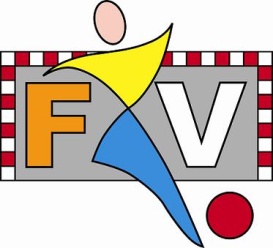 FUTSAL ZEEUWS – VLAANDEREN.Opgericht: 20 februari 1997KVK – inschrijfnummer: 22050954KNVB – nummer: FK-ZM-14MCorrespondentieadres: secretariaatKastanjelaan 20,  4537 TR Terneuzen.HUISHOUDELIJK REGLEMENT.Nieuwe uitgave: 25 oktober 2018.INHOUDSOPGAVE.Hoofdstuk 1: Bepalingen ten aanzien van de vereniging.Artikel 1: Algemene bepalingen.Artikel 2: Opbouw van de vereniging.Artikel 3: Leden.Artikel 4: Lidmaatschap.Artikel 5: Aanmelding team.Artikel 6: Aanmelding / afmelding lidmaatschap leden.Artikel 7: Aanneming leden.Artikel 8: Beëindiging lidmaatschap.Artikel 9: Rechten en plichten van de leden.Hoofdstuk 2: Bepalingen ten aanzien van het bestuur.Artikel 10: Het bestuur.Artikel 11: Bestuurszaken.Artikel 12: Het dagelijkse bestuur.Artikel 13: Algemene vergadering.Artikel 14: Kascommissie.Artikel 15: Sancties / boetes.Artikel 16: Representatie.Artikel 17: Sponsoring.Hoofdstuk 3: Bepalingen ten aanzien van de competitie.Artikel 18: Competitieprogramma.Artikel 19: Spelregels.Artikel 20: Duur van de wedstrijden.Artikel 21: Aanvangstijd van de wedstrijd.Artikel 22: Scheidsrechters.Artikel 23: Vertegenwoordiger, coach en lijnrechter.Artikel 24: Wedstrijdkleding.Artikel 25: Wedstrijdbal.Artikel 26: Niet spelen van een wedstrijd.Artikel 27: Gebruik sportaccommodatie.Artikel 28: Aansprakelijkheid.Artikel 29: Onvoorziene zaken.Artikel 30: Wijzigingen van het Huishoudelijk Reglement.Hoofdstuk 4: Bijlage(n).Tarievenbijlage van het Huishoudelijk Reglement.Hoofdstuk 5: Slotbepalingen.Huishoudelijk Reglement.Hoofdstuk 1: Bepalingen ten aanzien van de vereniging.Artikel 1: Algemene bepalingen.De vereniging genaamd “FZV”(Futsal Zeeuws-Vlaanderen), hierna te noemen “FZV” is op 20 februari 1997 bij notariële acte opgericht door fusie van ”ZVA” te Axel, “Corn Boys” te Sas van Gent en de “RZVT” te Terneuzen en statutair gevestigd te Terneuzen.Het Huishoudelijk Reglement is van toepassing in onverbrekelijke samenhang met:  De statuten van de FZV, vastgelegd in de acte van oprichting, d.d. 20 februari 1997;De statuten en reglementen van de KNVB.De besluiten van een orgaan van de KNVB.De FZV is een zelfstandige koepelorganisatie. Onder de paraplu daarvan nemen op zichzelf staande verenigingen, hierna te noemen teams, deel aan de recreatieve zaalvoetbalcompetitie van de FZV.Artikel 2: Opbouw van de vereniging.De vereniging kent de volgende opbouw:Het bestuur (bestaande uit tenminste 5 meerderjarige leden);De algemene vergadering (samengesteld uit de vertegenwoordigers van de deelnemende teams);De kascommissie ( bestaande uit tenminste 3 meerderjarige leden, waarvan één meerderjarig plaatsvervangend lid, die geen deel uitmaken van het bestuur).Artikel 3: Leden.De vereniging bestaat uit:Natuurlijke personen, die door het bestuur als lid zijn toegelaten en in de volgende categorieën zijn onderverdeeld:      a. Junioren, zijnde leden die tijdens het lopende verenigingsjaar de leeftijd van zestien,          zeventien jaar hebben bereikt;      b. Senioren, zijnde leden die tijdens het lopende verenigingsjaar achttien jaar of ouder zij          zijn.Deelname van spelers/speelsters die tijdens het lopende kalenderjaar de leeftijd van16 jaar bereiken mogen deelnemen aan de lopende competitie vanaf 01 januariArtikel 4: Lidmaatschap.Lid zijn, alle teams en hun leden welke bij oprichting van de FZV aan de recreatieve competitie deelnamen;Nieuwe teams en hun leden die aan de recreatieve competitie wensen deel te nemen, dienen hiertoe een schriftelijk verzoek bij secretaris in te dienen;Toelating in de recreatieve competitie van de FZV geschiedt, na toestemming van het bestuur, via een op volgorde van binnenkomst bij te houden wachtlijst;Zolang de KNVB een onderscheid maakt tussen contributie voor zaalvoetballende veldvoetballers en uitsluitend zaalvoetballers, zal het bestuur deze gedragslijn volgen.Artikel 5: Aanmelding team.De aanmelding voor deelname aan de competitie kunt u downloaden op de website vande Futsal Zeeuws Vlaanderen zie www.futsalzvl.nl onder documenten.Op het “inschrijfformulier teams”, dienen de volgende gegevens ingevuld te worden: Naam,adres, postcode, woonplaats, e-mailadres, telefoon, kleur shirt, kleur broek, kleur kousen van het team, alsmede naam,voorletters van de teamleider van het team.Het inschrijfformulier dient voor 1 augustus van het jaar waar de nieuwe competitie van start gaat bij de secretaris te worden ingeleverd.De contributie voor een team per seizoen wordt jaarlijks op voorstel van het bestuur in de algemene vergadering bepaald (zie tarievenbijlage onder punt 1);De contributie is een voorschotbedrag en tevens inschrijving als team voor het aanstaande seizoen;De contributie dient in één termijn voor 01 augustus van het jaar te worden voldaan, hier kan door het bestuur worden afgeweken in overleg. Teams die hier niet aan voldoen, kunnen van deelname aan de competitie worden uitgesloten;Onder contributie wordt buiten het inschrijfgeld ook verstaan: KNVB-lidmaatschap, administratiekosten, zaalhuur, scheidsrechterskosten en alle andere zaken welke niet met naam zijn genoemd, maar als zodanig door het bestuur worden betiteld;Na afloop van de lopende competitie vindt er zonodig een definitieve afrekening plaats. Met betrekking tot het betalen van de afrekening wordt de rekening per 01 juni verstuurd naar de teams.Wanneer een team voor 30 juni betaald ontvangt dit team een korting van 25,00 euro op de eindafrekening.Wanneer men betaald in de periode van 30 juni tot en met 31 juli krijgt men geen korting.Als de eindafrekening/voorschot per 30 augustus nog niet is betaald volgt er een boete van 25,00 euro.Het niet tijdig betalen op de vervaldag -30 september- betekent uitsluiting aan deelname aan de eerstvolgende competitie.Artikel 6: Aanmelding / afmelding lidmaatschap leden.Speelgerechtigd zijn die spelers/speelsters waarvan de persoonlijke gegevens bij het bestuur bekend zijn, en deze personen in het bezit zijn van een door de FZV uitgegeven spelerspas.De aanmelding voor het lidmaatschap geschiedt door invulling, dagtekening en ondertekening van een door de secretaris te verstrekken “inschrijfformulier voor spelers”, waarop de volgende gegevens zijn in te vullen: naam, voorletter(s), geboortedatum, geboorteplaats, nationaliteit, adres, postcode, woonplaats, lidmaatschap veldvoetbalvereniging en het KNVB-relatienummer van de betreffende speler. Het formulier dient bij de secretaris te worden ingeleverd. Tevens dient een kopie van een geldig legitimatiebewijs en een recente pasfoto te worden bijgesloten;Het afmelden van een lid geschiedt door het invullen van een afmeldingformulier;De nieuwe of aangepaste ledenlijst van een team dient voor 01 augustus bij de secretaris te worden ingeleverd;Voor tussentijdse overschrijvingen tussen de teams binnen de FZV is wordt alleen toestemming verstrekt bij opheffen van team.De overschrijving dient met wederzijdse toestemming van beide teams te geschieden, mits de contributie is voldaan.Tijdens de competitie zijn nieuwe spelers/speelsters pas op de eerstvolgende speeldag van zijn/haar team speelgerechtigd, indien aan alle voorwaarden zijn voldaan;Op verstrekte persoonsgegevens zijn de bepalingen van de privacy wetgeving van toepassing. Deze worden daarom alleen gebruikt voor administratieve doeleinden van de FZV en de KNVB.Artikel 7: Aanneming van leden.Het lidmaatschap wordt verkregen door een besluit tot toelating door de secretaris namens het bestuur genomen. De secretaris kan niet eigenmachtig iemand het lidmaatschap weigeren, als dan besluit het bestuur over het al dan niet toelaten;Indien de toelating wordt geweigerd dan wordt dit door het bestuur schriftelijk met redenen omkleed aan de aanvrager bekend gemaakt;De aanvrager kan hierop binnen 14 dagen na weigering in beroep gaan bij het bestuur. Het bestuur zal het beroep voor zover mogelijk binnen 14 dagen behandelen en mededelen aan de aanvrager.Van de toelating wordt melding gemaakt in de mededelingen, welke bij de secretaris in de speelzaal ter inzage liggen. Het nieuwe lid van de vereniging wordt bijgeschreven op de ledenlijst van het desbetreffende team. De ledenlijsten liggen bij de secretaris ter inzage;Het bestuur draagt er zorg voor dat degenen die als lid worden aangemeld ook bij de KNVB worden aangemeld.Artikel 8: Beëindiging lidmaatschap.Naast het bepaalde in de statuten en artikel 6 van dit Huishoudelijk Reglement, eindigt het lidmaatschap van een lid of de leden die gezamenlijk een team vormen ook door een besluit van het bestuur tot het afvoeren van de ledenlijst wegens wangedrag tijdens activiteiten van de vereniging, waardoor het aanzien van de vereniging op bepaalde wijze kan worden geschaad. Dit besluit dient te worden bekrachtigd door 2/3 van de uitgebrachte stemmen van de vertegenwoordigers van de teams;Het lid of de leden van een team dat wordt ontzet uit het lidmaatschap van de FZV, verliest onmiddellijk alle rechten die voortvloeien uit het lidmaatschap. Het lid of de leden van het team zijn echter wel verplicht alle achterstallige geldelijke verplichtingen voor het gehele lopende verenigingsjaar te voldoen;Het afvoeren van de ledenlijst kan ook door het bestuur geschieden, indien de jaarlijkse door de algemene vergadering vastgestelde contributie, en/of de door het bestuur opgelegde sancties niet voor de door het bestuur vastgestelde termijn zijn betaald;Het lidmaatschap moet schriftelijk worden opgezegd;Het lidmaatschap eindigt aan het eind van ieder seizoen tenzij het team voor de vastgestelde datum het inschrijfformulier als bedoeld in artikel 5 bij de secretaris heeft ingeleverd en de contributie heeft betaald.Artikel 9: Rechten en plichten van de leden.Naast de rechten en plichten genoemd in de statuten, hebben de leden de volgende rechten en plichten.Bij toetreding als lid hebben zij, op verzoek, het recht op een exemplaar van de statuten en het Huishoudelijk reglement;Zij hebben het recht om deel te nemen aan de competitie, evenals aan de overige activiteiten van de vereniging;Zij hebben het recht om deel te nemen aan stemmingen, maximaal een persoon per team in de ledenvergaderingen, tenzij het bestuur een ander kwantum noodzakelijk acht;Zij hebben het recht om voorstellen, wensen en klachten schriftelijk aan het bestuur voor te leggen. Het bestuur dient deze zo spoedig mogelijk te behandelen;Zij hebben de plicht om wijzigingen van gegevens door te geven aan het bestuur;Zij hebben de plicht tot tijdige betaling van de contributies, boetes en andere vastgestelde kosten;Zij hebben de plicht tot naleving van de statuten, het Huishoudelijk Reglement, van of door het bestuur gegeven richtlijnen evenals en zover van toepassing van de reglementen en voorschriften van de KNVB en besluiten van een orgaan van de KNVB.Hoofdstuk 2: Bepalingen ten aanzien van het bestuur.Artikel 10: Het bestuur.Het bestuur bestaat uit een voorzitter, een secretaris, een penningmeester en tenminste twee gewone leden;Zij worden gekozen door de algemene vergadering voor een termijn van drie jaren. De leden kunnen zich terstond herkiesbaar stellen;Bestuursvergaderingen vinden plaats indien twee of meer leden daarom verzoeken;Bestuursbesluiten worden genomen indien een meerderheid van geldige stemmen is bereikt;Bij het uitbrengen van stemmen zijn tenminste drie bestuursleden aanwezig.Artikel 11: Bestuurstaken.Het bestuur heeft tot taak de verenigingsbelangen, binnen de kring van haar bevoegdheid, in haar gehele omvang te behartigen.Onverminderd het bepaalde in de statuten en dit Huishoudelijk Reglement wordt daartoe gerekend:      a. De algemene leiding van zaken;      b. De uitvoering van de door de algemene vergadering genomen besluiten;      c. Het toezicht op de naleving van de statuten en reglementen;      d. Benoeming, ontslag en schorsing van personen, werkzaam voor de vereniging.Artikel 12: Taken van het dagelijkse bestuur.Taken van de voorzitter:Leidt zowel de bestuursvergaderingen evenals de algemene vergaderingen en de buitengewone algemene vergaderingen;Vertegenwoordigt de vereniging naar “buiten” toe;Ondertekent correspondentie welke door of namens het bestuur wordt gevoerd.Taken van de secretaris:Voert correspondentie uit naam van de vereniging en in overleg met het bestuur;Ondertekent zonodig correspondentie namens de vereniging of het bestuur;Heeft het beheer over het verenigingsarchief;Draagt jaarlijks zorg voor het samenstellen en schrijven van het jaarverslag;Heeft overleg met de overige leden ven het bestuur voor het bijeenroepen van vergaderingen en stelt daartoe een agenda op;Zorgt voor het notuleren van de vergaderingen en dat de notulen binnen 14 dagen worden opgestuurd naar de vertegenwoordigers van de teams en andere betrokken personen.Stuurt scheidsrechterformulieren en wedstrijdverslagen van uit de hand gelopen wedstrijden door naar de tuchtcommissie van de KNVB. Na advies van de tuchtcommissie van de KNVB zorgt hij dat deze z.s.m bij de overige bestuursleden terechtkomt;Vraagt in april bij de gemeente een aanvraagformulier aan voor de huur van de benodigde accommodaties welke nodig zijn voor het verspelen van de wedstrijden.Houdt binnen de bepalingen van de privacywetgeving bestanden bij van leden, vorderingen en andere bescheiden die van belang zijn voor een goede administratieve huishouding van de vereniging.Taken van de penningmeester.Beheert de gelden van de vereniging;Zorgt voor het innen en betalen van vorderingen aan en van de vereniging;Draagt zorg voor de uitvoering van financiële besluiten welke door het bestuur of de algemene vergadering zijn genomen;Houdt administratie bij van alle in- en uitgaven van de vereniging, zodat alle baten en lasten van de vereniging direct kunnen worden gekend;Draagt zorg, dat van alle betalingen en ontvangsten kwitanties aanwezig zijn;Uitgaven worden niet eerder gedaan dan na toestemming van het dagelijkse bestuur;Draagt zorg voor het bewaren van alle financiële transacties gedurende een periode van tien jaar;Brengt jaarlijks op de algemene vergadering verslag uit van de financiële huishouding van de vereniging en van de verwachte inkomsten en uitgaven van het daaropvolgende boekingsjaar;Geeft het bestuur te allen tijde inzicht in de financiële stand van zaken van de vereniging;Geeft de kascommissie jaarlijks inzicht in de kas en alle boeken en bescheiden die de kascommissie nodig heeft voor haar verslag aan de algemene vergadering;Houdt het bestuur op de hoogte van nog niet betaalde vorderingen en boetes van de teams en/of haar leden.Artikel 13: Algemene vergadering.De algemene vergadering wordt in het najaar van het verenigingsjaar gehouden.De teams ontvangen tijdig een uitnodiging voor de vergadering. Onder tijdig wordt verstaan tenminste 14 dagen voor de datum van de vergadering;Ieder team kiest uit haar midden een vertegenwoordiger en zonodig een vervanger, die de vergaderingen zullen bijwonen en daar hun stem uitbrengen;Er mag bij volmacht worden gestemd, één volmacht per team;Hun aanwezigheid wordt door de aanwezige personen vermeld op de presentatielijst;Indien er van een team niemand aanwezig is wordt aan dat team een boete opgelegd (zie tarievenbijlage onder punt 3);Buiten de jaarlijkse algemene vergadering kunnen door het bestuur meerdere buitengewone vergaderingen worden vastgesteld. Zij is daartoe verplicht indien 1/10 deel van de stemgerechtigden daarom verzoekt. De vergadering vindt dan een termijn van niet langer dan 4 weken na indiening van het verzoek plaats;Indien er een bestuursfunctie vacant is dan wordt dit door het bestuur schriftelijk aan de vertegenwoordigers van de teams bekend gemaakt. Zij vermeldt ook haar eventuele kandidaten voor de vacante functie. Tegen kandidaten dienen aan het bestuur een week voor de ledenvergadering schriftelijk bekend te zijn gemaakt, evenals de ondertekening van tenminste 10 leden die de kandidatuur steunen;Wijzigingen t.o.v. de verenigingstructuur of veranderingen die in de algemene vergadering middels een meerderheid zijn erkend, gelden met ingang van het nieuwe seizoen. Kan het nieuwe seizoen gezien het spoedeisende karakter van de wijziging niet worden afgewacht, dan treedt de wijziging in werking op een datum door de algemene vergadering vastgesteld.Artikel 14: Kascommissie.De kascommissie wordt benoemd door de algemene vergadering;De kascommissie bestaat uit tenminste 2 meerderjarige leden en één meerderjarige plaatsvervangend lid, die geen deel mogen uitmaken van het bestuur;De kascommissie houdt toezicht op het geldelijke beheer van de penningmeester. Hij controleert minimaal eenmaal per jaar voor aanvang van de algemene vergadering de boeken en bescheiden van de penningmeester. Van de uitkomst van deze controle brengt hij schriftelijk verslag uit aan het bestuur en de algemene vergadering.Artikel 15: Sancties / Boetes.De algemene vergadering stelt jaarlijks, op voorstel van het bestuur, de hoogte van de sancties vast voor overtreding van het reglement amateurvoetbal, evenals voor de overtredingen van dit Huishoudelijk Reglement;De boetes worden jaarlijks herzien dan wel gewijzigd en vastgelegd in de tarievenbijlage;Bij tuchtzaken bij de KNVB en de FZV worden de kosten van de FZV dienaangaande doorberekend aan het desbetreffende team. Het team is vrij om deze kosten door te berekenen aan het desbetreffende lid;De boetes worden met de jaarlijkse afrekening berekend.Artikel 16: Representatie.Bij bijzondere gebeurtenissen kunnen door het bestuur atttenties worden verstrekt.Artikel 17: Sponsoring.Het bestuur kan richtlijnen opstellen voor het aangaan van sponsorcontracten.Hoofdstuk 3: Bepalingen ten aanzien van de competitie.Artikel 18: Competitieprogramma.De competitiewedstrijden worden gespeeld op de door het bestuur vastgestelde dagen en tijdstippen. In het vastgestelde programma worden geen wijzigingen aangebracht. Alleen het bestuur kan hierop in bijzondere gevallen van afwijken.Wensen ten aanzien van de indeling van het nieuwe competitieprogramma dienen uiterlijk op 01 juni van het desbetreffende verenigingsjaar te worden ingediend bij de secretaris;Het bestuur is niet verantwoordelijk voor blessures en ongeregeldheden, wanneer er onrechtmatige spelers/speelsters meespelen;Teams dienen voor de vastgestelde wedstrijd op te komen;Teams mogen geen wedstrijden spelen met een onrechtmatige speler/speelster;Teams mogen tijdens de wedstrijd de speelzaal niet onnodig of zonder reden verlaten;Voor overtreding van het onder lid 4, 5 en 6 genoemde feiten wordt de volgende sanctie opgelegd:      a. Een boete (zie tarievenbijlage onder punt 4, 5 en 6);      b. Een reglementaire 5 – 0 nederlaag.De onder lid 4, 5 en 6 vallende wedstrijden worden niet overgespeeld;Het is niet toegestaan om voor meer dan één team binnen de FZV uit te komen.Artikel 19: Spelregels.Er wordt gespeeld volgens de KNVB-reglementen met betrekking tot futsal (prestatief) met aanvulling van de in dit Huishoudelijk Reglement genoemde artikelen.Artikel 20: Duur van de wedstrijden.De duur van de wedstrijden is 2 x 25 minuten, tenzij het bestuur of de algemene vergadering anders bepaalt.Artikel 21: Aanvangstijd van de wedstrijd.Elk team dient er voor te zorgen 10 minuten voor aanvangstijd op het wedstrijdveld in de sporthal tot spelen gereed te zijn;Indien een wedstrijd niet kan gespeeld worden door dat een team niet aanwezig is of verstek laat gaan, wordt dit team beboet (zie tarievenbijlage onder punt 7 en 8), en eindigt deze wedstrijd in een 5 – 0 nederlaag. Deze situatie wordt beschouwd als zijnde niet opgekomen, de wedstrijdpunten gaan naar de tegenstander.Indien een wedstrijd niet kan worden aangevangen op het aanvangstijdstip, doordat er te weinig spelers van een team aanwezig zijn, wordt dit team bestraft met een boete als zijnde niet opgekomen (zie tarievenbijlage punt 9).Artikel 22: Scheidsrechters.De competitiewedstrijden staan onder leiding van door of namens het bestuur aangewezen scheidsrechters;Indien voor de wedstrijd geen scheidsrechter aanwezig is, moet de wedstrijd in principe gewoon doorgang vinden en zal het thuisspelende team een scheidsrechter dienen te leveren;Beide teams zijn verplicht om de aangewezen vervangende scheidsrechter te aanvaarden voor de gehele wedstrijd;Wanneer een wedstrijd door de scheidsrechter wordt gestaakt, wordt de tuchtcommissie van de KNVB hiervan in kennis gesteld, de uitspraak van deze commissie is bindend.Wanneer een speler in een wedstrijd een gele kaart krijgt, wordt deze speler beboet door het bestuur (zie tarievenbijlage punt 10);Wanneer een speler in een wedstrijd een rode kaart als gevolg van twee gele kaarten krijgt, wordt door het bestuur een boete opgelegd. (zie tarievenbijlage punt 11);Wanneer een speler in een wedstrijd direct een rode kaart krijgt, wordt deze speler onmiddellijk voor drie wedstrijden geschorst, en wordt er naar de tuchtcommissie van de KNVB gerapporteerd ( zie tarievenbijlage punt 12);Artikel 23: Vertegenwoordiger, Coach en Lijnrechter.Ieder team er zorg voor te dragen dat zij een vertegenwoordiger, een coach en een lijnrechter hebben. Boven genoemde functies mogen door één persoon worden uitgeoefend;Wanneer geen lijnrechter aanwezig is bij aanvang van de wedstrijd wordt het team welke niet aan de voorwaarde voldoet beboet (zie tarievenbijlage punt 13);Artikel 24: Wedstrijdkleding.Elk team geeft voor aanvang van het seizoen de hoofdkleur aan van het tenue (shirt, broek en kousen) waar zij het komende seizoen in zullen spelen;De teams dienen te spelen in het volledige tenue, dat aan het begin van de competitie aan het bestuur is opgegeven of in een volledig reserve tenue;Het thuisspelende team dient in reserve shirts of in de door FZV ter beschikking gestelde hesjes te spelen, indien de hoofdkleur te veel gelijkenissen vertoont met dat van de tegenstander;De aanvoerder van een team moet herkenbaar zijn aan het dragen van een aanvoerdersband om de linkerbovenarm in een kleur afwijkend van het tenue. Het niet dragen van een aanvoerdersband wordt beboet (zie tarievenbijlage punt 14). De scheidsrechters bewaken dit en rapporteren zonodig.Er dient een reserve shirt voor de keeper aanwezig te zijn, wanneer dit niet aanwezigis wordt dit beboet (zie tarievenbijlage punt 15).De scheidsrechters bewaken dit en rapporteren zonodig.Artikel 25: Wedstrijdbal.Tijdens de zaalvoetbalcompetitie wordt gespeeld met een voorgeschreven plofbal. De bal wordt geleverd door het thuisspelende team.Artikel 26: Niet uitspelen van een wedstrijd.Wanneer een wedstrijd wordt gestaakt als gevolg van een overmachtsituatie, bepaalt het bestuur of de wedstrijd als uitgespeeld wordt beschouwd of op welke wijze en wanneer de wedstrijd wordt uit- of overgespeeld;Bij het staken van een wedstrijd om andere redenen beslist het bestuur over de consequenties daarvan en de te nemen maatregelen.Artikel 27: Gebruik sportaccommodatie.In de sporthal dienen de aanwijzingen van de beheerders en van de bestuursleden van de FZV voor het gebruik van de zaal stipt worden opgevolgd;Ga de zaal nog niet in voordat de gebruikers voor jullie hebben opgeruimd en de zaal verlaten. Dan pas is het toegestaan om in te trappen.Laat de kleedruimten netjes achter.Klachten welke ter zake bij het bestuur worden ingediend, kunnen het opleggen van een boete en uitsluiting van verdere deelname aan de competitie tot gevolg hebben.In de kast van de beheerder liggen EHBO materialen om kleine verwondingen te kunnenVerzorgen.Artikel 28: Aansprakelijkheid.Deelname aan de competitie is geheel voor eigen risico.De deelnemers aan de recreatieve competitie onder auspiciën van de FZV vallen onder de collectieve WA verzekering van de KNVB;De vereniging sluit uitdrukkelijk alle aansprakelijkheid voor vermissing, diefstal, ongevallen en dergelijke uit.Artikel 29: Onvoorziene zaken.In alle gevallen waarin dit reglement niet voorziet, beslist het bestuur. Het bestuur is tevens belast met de uitleg en uitvoering van de bepalingen van dit reglement;Het bestuur is tevens bevoegd gewenste nadere bepalingen in te stellen teneinde een goed verloop van de competitie te waarborgen. Deze bepalingen mogen niet in strijd zijn met de statuten en het Huishoudelijk Reglement;Indien door een team of diens leden gehandeld wordt in strijd met de reglementen dan wel met de strekking ervan, dan wel onsportieve gedragingen hebben plaatsgevonden, is het bestuur gerechtigd het betreffende team of speler ter verantwoording te roepen en een naar haar oordeel passende straf of maatregel op te leggen;De straf of maatregel wordt niet eerder opgelegd dan nadat het lid of team in de gelegenheid is gesteld om een verweer te geven;Tegen een straf of maatregel is beroep mogelijk;Ieder lid wordt geacht bekend te zijn met de inhoud van het Huishoudelijk Reglement.Artikel 30: Wijzigingen van het Huishoudelijk Reglement.Het huishoudelijke Reglement kan slechts worden gewijzigd door een besluit van de algemene vergadering, waartoe wordt opgeroepen met de mededeling dat daar wijziging van het Huishoudelijk Reglement zal worden voorgesteld. De termijn voor oproeping tot een zodanige vergadering moet tenminste 14 dagen bedragen;Tenminste 14 dagen voor de vergadering wordt gehouden, moet een afschrift van het voorstel, waarin de voorgeschreven wijziging woordelijk is opgenomen, op een daartoe geschikte plaats voor de leden ter inzage worden gelegd tot na afloop van de dag waarop de vergadering wordt gehouden. Bovendien wordt de voorgestelde wijziging van het Huishoudelijk Reglement tenminste 14 dagen voor de vergadering aan de vertegenwoordigers van de teams toegezonden;Hoofdstuk 4: Bijlage(n).De bijgevoegde bijlage(n) wordt/worden geacht deel uit te maken van dit Huishoudelijk Reglement.Hoofdstuk 5: Slotbepalingen.Ieder lid en teamorgaan hebben zich te houden aan de bepalingen van dit Huishoudelijk Reglement;In zaken waarin de statuten en het Huishoudelijk Reglement van de FZV, evenals de reglementen van de KNVB niet voorzien, neemt het bestuur van de FZV een bindende beslissing;Na vaststelling van het Huishoudelijk Reglement wordt zo spoedig mogelijk de tekst aan de leden bekend gemaakt.Dit Huishoudelijk Reglement met bijlage en alle Wijzigingen van dit reglement treden in werking 14 dagen na vaststelling in de algemene vergadering;Met inwerkingtreding van dit Huishoudelijk Reglement komt het Huishoudelijk Reglement van 13 Oktober  2011 met haar latere wijzigingen te vervallen.Aldus vastgesteld in de algemene leden vergadering van de FZV d.d. 25 Oktober 2018De voorzitter: W. de Pundert                               De secretaris: E.Lenten.Tarievenbijlage van het Huishoudelijk Reglement:Voorschot seizoen, als bedoeld in artikel 5, lid 3 van het Huishoudelijk  reglement………………………………………………………………………………675 euro.Voorschot seizoen, restitutie bij betaling voor het vast gestelde betaaldag in het Huishoudelijk Reglement vastgesteld zie artikel 5,lid 5   ……… 25 euro.Het niet bezoeken van de algemene vergadering als bedoeld in artikel 13, lid 6 van het Huishoudelijk Reglement………………………………………………………………a.Tijdig afmelden d.w.z. 24 uur voor datum vergadering                                       10 eurob.Het niet aanwezig zijn las team op de Algemene Ledenvergadering                  25 euroHet niet opkomen van een team als bedoeld in artikel 18,lid 4 en lid 6 van het Huishoudelijk Reglement………………………………………………………………..45 euro.Het spelen van een wedstrijd met een ongerechtigde speler/speelster als bedoeld in artikel 18, lid 5 en lid 6 van het Huishoudelijk Reglement…………………………   45 euro.Het niet tijdig voor de vastgestelde aanvangstijd van een wedstrijd aanwezig zijn van een team, waardoor de wedstrijd niet kan worden gespeeld als bedoeld in artikel 21, lid 2 van het Huishoudelijk reglement……………………………………   45 euro.Het niet tijdig voor de vastgestelde aanvangstijd van een wedstrijd aanwezig zijn van beide teams, waardoor de wedstrijd niet kan worden gespeeld als bedoeld in artikel 21, lid 2 van het Huishoudelijk reglement……………………….………………………….45 euro.Het krijgen van een gele kaart als bedoeld in artikel 22, lid 5 van het Huishoudelijk Reglement………………………………………………………………………………… 5 euro.Het krijgen van een rode kaart na twee gele kaarten als bedoeld in artikel 22, lid 6 van het Huishoudelijk Reglement……………………………………………………………10 euro.Het direct krijgen van een rode kaart als bedoeld in artikel 22, lid 7 van het Huishoudelijk Reglement…………………………………………………………………………………15 euro.Het niet leveren van een lijnrechter als bedoeld in artikel 23, lid 1 en lid 2 van het Huishoudelijk Reglement……………………………………………………   ………….5 euro.Het niet dragen van een aanvoerdersband, als bedoeld in artikel 24, lid 4 van het Huishoudelijk Reglement………………………………………………………………… 5 euro.Het niet aanwezig zijn van een reserve shirt voor de keeper, als bedoeld in artikel 24, lid 5 van het Huishoudelijk Reglement………………………………………5 euro